LAMPIRANKUESIONER PENELITIANResponden dimohon untuk menjawab pertanyaan-pertanyaan berikut dengan memberi bulatan pada kotak yang disediakan sesuai dengan pendapat Anda.IDENTITAS RESPONDEN1. Jenis Kelamin :□ Laki-laki		□ Perempuan2. Pendidikan terakhir :□ SMA/SMK		□ D1-D3 		□ S1-S23. Masa Kerja :□ 1-3 Tahun 		□ 4-6 Tahun 		□ >6 TahunPETUNJUK PENGISIAN1. Berilah tanda ceklis (√) pada alternatif jawaban yang paling tepat dan sesuaidengan keyakinan dan pengalaman Anda selama ini.2. Setiap bulir pertanyaan serta alternatif jawaban dibaca dengan teliti.3. Untuk setiap bulir pertanyaan hanya boleh memilih satu alternatif jawaban.4. Untuk masing-masing aspek terdapat 5 (lima) alternatif jawaban, 5= sangatPositif, 1= sangat negatif.5. Jika ada kesalahan dalam memilih jawaban, berilah tanda ceklis (√) padajawaban yang semua dianggap tidak sesuai, kemudian beri tanda ceklis (√) pada jawaban yang menurut Anda sesuai.6. Semua pernyataan mohon dijawab tanpa ada satu bulirpun terlewatkan.TERIMA KASIH ATAS KESEDIAAN ANDA MENGISI SELURUH KUESIONER DENGAN LENGKAP1. Variabel X12. Variabel X23. Variabel YHasil Olah Data Menggunakan Program SPSSRegressionDokumentasi Bersama Karyawan Mujigae Resto Bandung Saat Melakukan Wawancara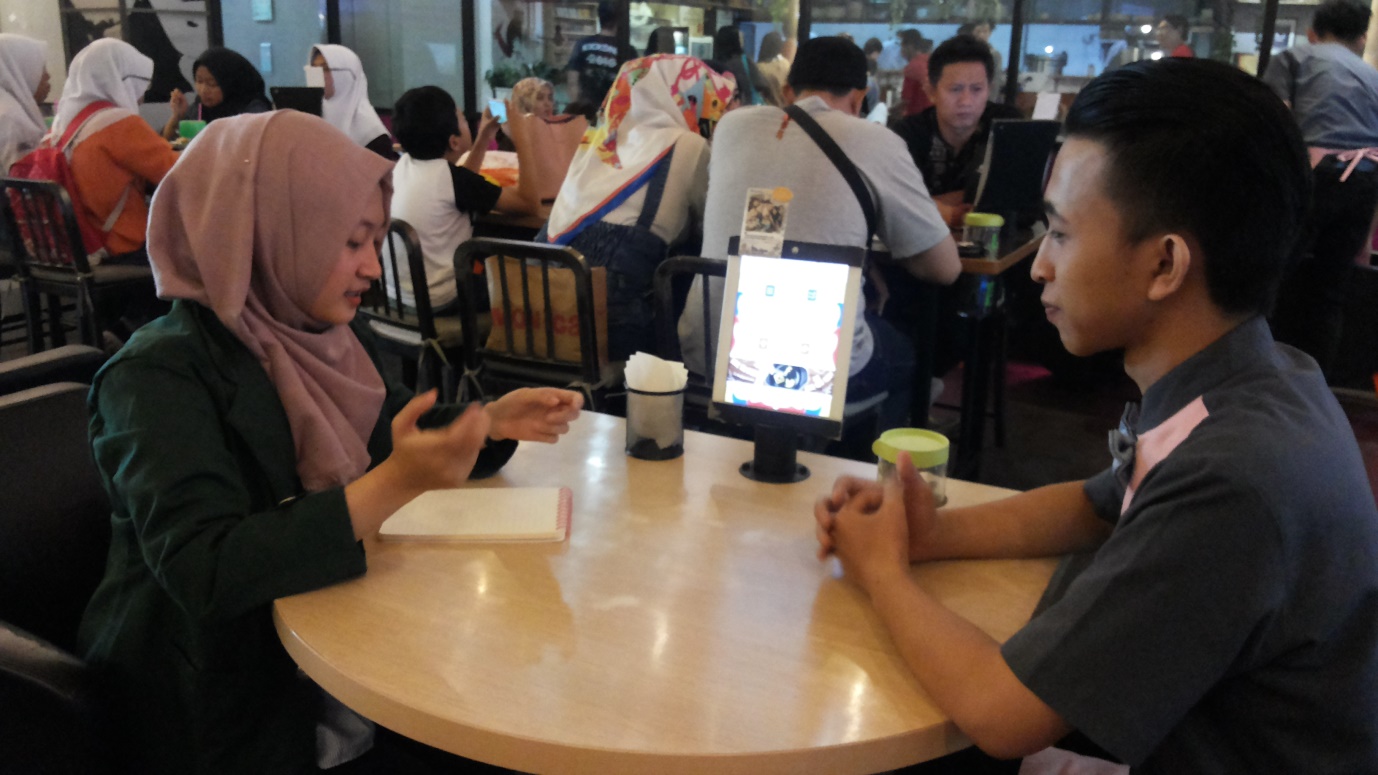 Dokumentasi Bersama Assistant Manager Mujigae Resto Bandung Saat Melakukan Wawancara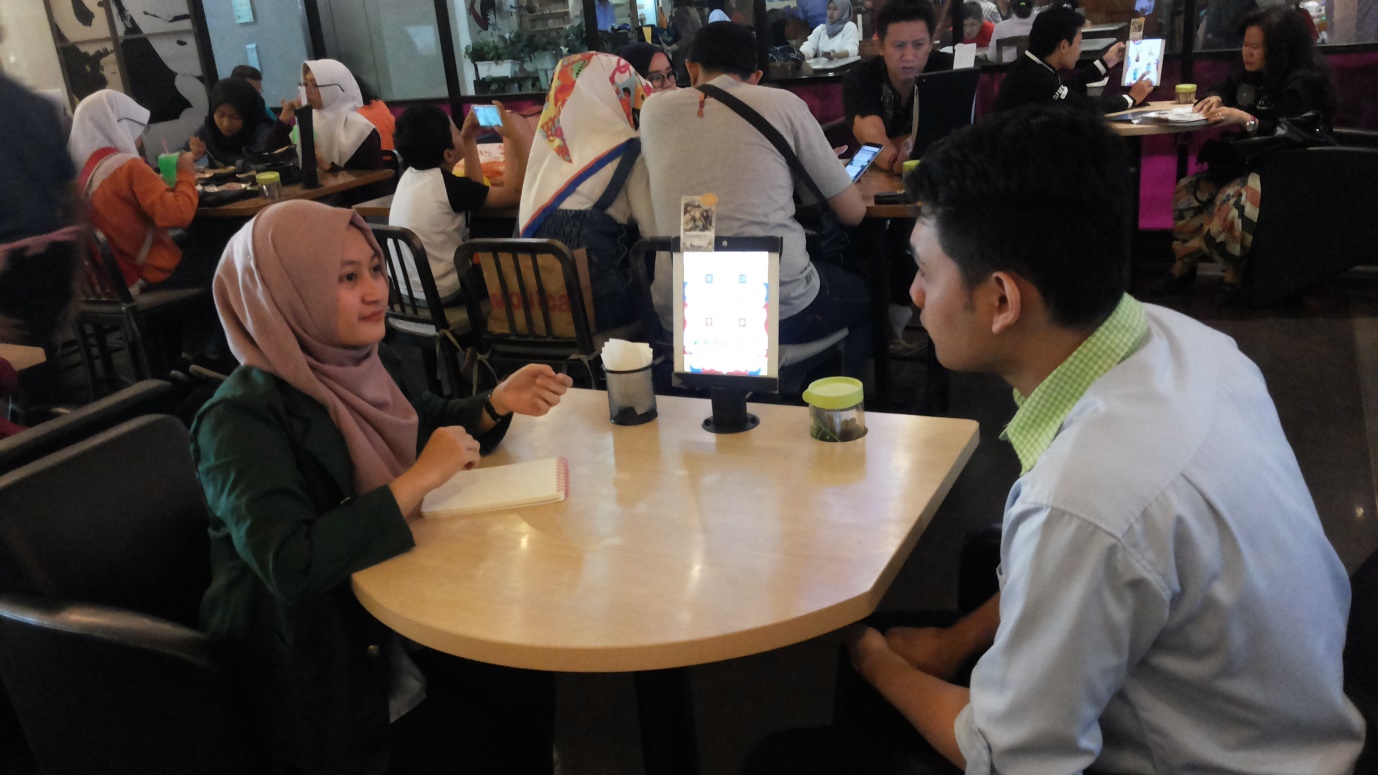 Budaya OrganisasiBudaya OrganisasiBudaya OrganisasiBudaya OrganisasiBudaya OrganisasiBudaya OrganisasiBudaya OrganisasiBudaya OrganisasiBudaya OrganisasiNo.PernyataanPeringkatPeringkatPeringkatPeringkatPeringkatPeringkatPeringkat1.Organisasi memberikan suasana kerja yang menyenangkanSangat Setuju54321Sangat Tidak Setuju1.Organisasi memberikan suasana kerja yang menyenangkanSangat SetujuSangat Tidak Setuju2.Keberanian karyawan dalam mengambil risikoSangat beraniSangat Tidak Berani3.Organisasi memberikan imbalan atau reward lainnya sesuai dengan prestasi dan kinerja karyawanSangat SetujuSangat Tidak Setuju4.Ketelitian karyawan dalam melakukan pekerjaanSangat TelitiSangat Tidak Teliti5.Organisasi sering mengevaluasi hasil kerja karyawanSangat SeringSangat Tidak Sering6.Karyawan dituntut dalam pencapaian target organisasiSangat DituntutSangat Tidak Dituntut7.Organisasi menyediakan fasilitas kerja bagi karyawanSangat puasSangat Tidak Puas8.Organisasi memperhatikan kenyamanan kerja Sangat SetujuSangat Tidak Setuju9.Organisasi memperhatikan kebutuhan karyawanSangat SetujuSangat Tidak Setuju10.Kerjasama antar bagian dalam organisasiSangat KompakSangat Tidak Kompak11.Toleransi antar karyawan dalam melakukan pekerjaanSangat ToleranSangat Tidak Toleran12.Persaingan karyawan dalam bekerja di organisasiSangat KompetitifSangat Tidak Kompetitif13.Karyawan  memiliki kemauan untuk terus meningkatkan kemampuan diriSangat TinggiSangat Rendah14.Mempertahankan nilai dan status quo sangat penting bagi karyawanSangat SetujuSangat Tidak SetujuPeran KepemimpinanPeran KepemimpinanPeran KepemimpinanPeran KepemimpinanPeran KepemimpinanPeran KepemimpinanPeran KepemimpinanPeran KepemimpinanPeran KepemimpinanNo.PernyataanPeringkatPeringkatPeringkatPeringkatPeringkatPeringkatPeringkat1.Pengarahan dilakukan dengan jelas dan rinciSangat Jelas54321Sangat Tidak Jelas1.Pengarahan dilakukan dengan jelas dan rinciSangat JelasSangat Tidak Jelas2.Perintah/instruksi dipahami oleh karyawanSangat DipahamiSangat Tidak Dipahami3.Atasan meminta karyawan bertindak sesuai aturanSangat SetujuSangat Tidak Setuju4.Atasan mensosialisasikan setiap perubahan pada karyawanSelalu  Tidak Pernah5.Karyawan menerima pekerjaan sesuai dengan arahan AtasanSangat SesuaiSangat Tidak Sesuai6.Menjaga agar kayawan bekerja sesuai dengan kemampuan masing-masingSangat SesuaiSangat Tidak Sesuai7.Dapat menciptakan komunikasi yang baik dengan karyawanSangat SetujuSangat Tidak Setuju8.Menjalin kerjasama yang baik dengan karyawanSangat BaikSangat Buruk9.Atasan melaksanakan saran-saran dari karyawanSangat SetujuSangat Tidak Setuju10Dalam mengambil keputusan melihat situasi & kondisi yang ada saat ituSangat TepatSangat Tidak Tepat11.Dapat memotivasi karyawan dalam keadaan apapunSangat MemotivasiSangat Tidak Memotivasi12.Memahami kebutuhan & keinginan karyawanSangat MemahamiSangat Tidak Memahami13.Atasan bersikapterbuka terhadap karyawanSangat TerbukaSangat TertutupKomitmen OrganisasiKomitmen OrganisasiKomitmen OrganisasiKomitmen OrganisasiKomitmen OrganisasiKomitmen OrganisasiKomitmen OrganisasiKomitmen OrganisasiKomitmen OrganisasiNo.PernyataanPeringkatPeringkatPeringkatPeringkatPeringkatPeringkatPeringkat1.Di mata karyawan organisasi telah memberikan yang terbaikSangat Setuju54321Sangat Tidak Setuju1.Di mata karyawan organisasi telah memberikan yang terbaikSangat SetujuSangat Tidak Setuju2.Karyawan merasa rugi jika meninggalkan organisasiSangat RugiSangat Tidak Rugi3.Karyawan ingin menghabiskan sisa karirnya di organisasi iniSangat InginSangat Tidak Ingin4.Karyawan bersedia untuk bekerja ekstra melampaui apa yang diharapkan agar organisasi ini berhasil suksesSangat BersediaSangat Tidak Bersedia5.Karyawan melakukan pekerjaan dengan totalitas yang tinggiSangat TinggiSangat Rendah6.Organisasi terbuka terhadap kritik dan saran dari karyawanSangat TerbukaSangat Tertutup7.Karyawan bersemangat dalam bekerjaSangat TinggiSangat Rendah8.Karyawan memiliki keinginan untuk bekerja keras dalam organisasiSangat KuatSangat Lemah9.Memiliki ikatan emosional kuat terhadap organisasiSangat KuatSangat Lemah10.Organisasi memberikan jaminan kerja bagi karyawanSangat TerjaminSangat Tidak Terjamin11.Kompensasi yang diterima sesuai dengan kinerja karyawanSangat SesuaiSangat Tidak Sesuai13.Organisasi memperhatikan prestasi kerja yang dicapai oleh karyawanSangat MemperhatikanSangat Tidak MemperhatikanNotesNotesNotesOutput CreatedOutput Created03-AUG-2017 10:03:03CommentsCommentsInputActive DatasetDataSet0InputFilter<none>InputWeight<none>InputSplit File<none>InputN of Rows in Working Data File60Missing Value HandlingDefinition of MissingUser-defined missing values are treated as missing.Missing Value HandlingCases UsedStatistics are based on cases with no missing values for any variable used.SyntaxSyntaxREGRESSION  /DESCRIPTIVES MEAN STDDEV CORR SIG N  /MISSING LISTWISE  /STATISTICS COEFF OUTS R ANOVA CHANGE ZPP  /CRITERIA=PIN(.05) POUT(.10)  /NOORIGIN  /DEPENDENT Y  /METHOD=ENTER X1 X2  /SCATTERPLOT=(*SRESID ,*ZPRED)  /RESIDUALS HISTOGRAM(ZRESID) NORMPROB(ZRESID).ResourcesProcessor Time00:00:04.17ResourcesElapsed Time00:00:04.50ResourcesMemory Required2912 bytesResourcesAdditional Memory Required for Residual Plots664 bytesDescriptive StatisticsDescriptive StatisticsDescriptive StatisticsDescriptive StatisticsMeanStd. DeviationNKomitmen51.25005.0409360Budaya60.31674.3158860Peran Kepemimpinan56.65004.4257560CorrelationsCorrelationsCorrelationsCorrelationsCorrelationsKomitmenBudayaPeran KepemimpinanPearson CorrelationKomitmen1.000.706.712Pearson CorrelationBudaya.7061.000.603Pearson CorrelationPeran Kepemimpinan.712.6031.000Sig. (1-tailed)Komitmen..000.000Sig. (1-tailed)Budaya.000..000Sig. (1-tailed)Peran Kepemimpinan.000.000.NKomitmen606060NBudaya606060NPeran Kepemimpinan606060Variables Entered/RemovedaVariables Entered/RemovedaVariables Entered/RemovedaVariables Entered/RemovedaModelVariables EnteredVariables RemovedMethod1Peran Kepemimpinan, Budayab.Entera. Dependent Variable: Komitmena. Dependent Variable: Komitmena. Dependent Variable: Komitmena. Dependent Variable: Komitmenb. All requested variables entered.b. All requested variables entered.b. All requested variables entered.b. All requested variables entered.Model SummarybModel SummarybModel SummarybModel SummarybModel SummarybModel SummarybModel SummarybModel SummarybModel SummarybModel SummarybModelRR SquareAdjusted R SquareStd. Error of the EstimateChange StatisticsChange StatisticsChange StatisticsChange StatisticsChange StatisticsModelRR SquareAdjusted R SquareStd. Error of the EstimateR Square ChangeF Changedf1df2Sig. F Change1.792a.627.6143.13122.62747.957257.000a. Predictors: (Constant), Peran Kepemimpinan, Budayaa. Predictors: (Constant), Peran Kepemimpinan, Budayaa. Predictors: (Constant), Peran Kepemimpinan, Budayaa. Predictors: (Constant), Peran Kepemimpinan, Budayaa. Predictors: (Constant), Peran Kepemimpinan, Budayaa. Predictors: (Constant), Peran Kepemimpinan, Budayaa. Predictors: (Constant), Peran Kepemimpinan, Budayaa. Predictors: (Constant), Peran Kepemimpinan, Budayaa. Predictors: (Constant), Peran Kepemimpinan, Budayaa. Predictors: (Constant), Peran Kepemimpinan, Budayab. Dependent Variable: Komitmenb. Dependent Variable: Komitmenb. Dependent Variable: Komitmenb. Dependent Variable: Komitmenb. Dependent Variable: Komitmenb. Dependent Variable: Komitmenb. Dependent Variable: Komitmenb. Dependent Variable: Komitmenb. Dependent Variable: Komitmenb. Dependent Variable: KomitmenANOVAaANOVAaANOVAaANOVAaANOVAaANOVAaANOVAaModelModelSum of SquaresdfMean SquareFSig.1Regression940.3912470.19547.957.000b1Residual558.859579.8051Total1499.25059a. Dependent Variable: Komitmena. Dependent Variable: Komitmena. Dependent Variable: Komitmena. Dependent Variable: Komitmena. Dependent Variable: Komitmena. Dependent Variable: Komitmena. Dependent Variable: Komitmenb. Predictors: (Constant), Peran Kepemimpinan, Budayab. Predictors: (Constant), Peran Kepemimpinan, Budayab. Predictors: (Constant), Peran Kepemimpinan, Budayab. Predictors: (Constant), Peran Kepemimpinan, Budayab. Predictors: (Constant), Peran Kepemimpinan, Budayab. Predictors: (Constant), Peran Kepemimpinan, Budayab. Predictors: (Constant), Peran Kepemimpinan, BudayaCoefficientsaCoefficientsaCoefficientsaCoefficientsaCoefficientsaCoefficientsaCoefficientsaCoefficientsaCoefficientsaCoefficientsaModelModelUnstandardized CoefficientsUnstandardized CoefficientsStandardized CoefficientstSig.CorrelationsCorrelationsCorrelationsModelModelBStd. ErrorBetatSig.Zero-orderPartialPart1(Constant)-8.4036.133-1.370.1761Budaya.508.118.4354.288.000.706.494.3471Peran Kepemimpinan.512.115.4504.438.000.712.507.359a. Dependent Variable: Komitmena. Dependent Variable: Komitmena. Dependent Variable: Komitmena. Dependent Variable: Komitmena. Dependent Variable: Komitmena. Dependent Variable: Komitmena. Dependent Variable: Komitmena. Dependent Variable: Komitmena. Dependent Variable: Komitmena. Dependent Variable: KomitmenResiduals StatisticsaResiduals StatisticsaResiduals StatisticsaResiduals StatisticsaResiduals StatisticsaResiduals StatisticsaMinimumMaximumMeanStd. DeviationNPredicted Value32.896657.394151.25003.9923560Std. Predicted Value-4.5971.539.0001.00060Standard Error of Predicted Value.4091.938.654.25360Adjusted Predicted Value38.423557.353051.31863.6886960Residual-8.896609.30570.000003.0776960Std. Residual-2.8412.972.000.98360Stud. Residual-3.6183.145-.0091.05160Deleted Residual-14.4235510.42143-.068603.5736560Stud. Deleted Residual-4.0853.429-.0141.10060Mahal. Distance.02521.6251.9673.08860Cook's Distance.0002.710.065.35260Centered Leverage Value.000.367.033.05260a. Dependent Variable: Komitmena. Dependent Variable: Komitmena. Dependent Variable: Komitmena. Dependent Variable: Komitmena. Dependent Variable: Komitmena. Dependent Variable: Komitmen